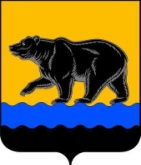 АДМИНИСТРАЦИЯ ГОРОДА НЕФТЕЮГАНСКА                              ПОСТАНОВЛЕНИЕ 27.12.2017 											№ 817-пг.Нефтеюганск Об утверждении состава  рабочей группы по обследованию зданий (строений, сооружений) и помещений для определения вида их фактического использования для целей налогообложения В соответствии с постановлением Правительства Ханты-Мансийского автономного округа - Югры от 17.03.2017 № 90-п «О порядке определения вида фактического использования зданий (строений, сооружений) и помещений для целей налогообложения и о внесении изменения в приложение 2 к постановлению Правительства Ханты-Мансийского автономного округа - Югры от 04.05.2007 № 115-п «О создании комиссии по мобилизации дополнительных доходов в бюджет Ханты-Мансийского автономного округа – Югры»:1.Утвердить: 1.1.Состав  рабочей группы по обследованию зданий (строений, сооружений) и помещений для определения вида их фактического использования для целей налогообложения согласно приложению 1 к постановлению.1.2.Форму уведомления о проведении обследования объекта недвижимости согласно приложению 2 к постановлению.2.Департаменту по делам администрации города (Виер М.Г.) разместить постановление на официальном сайте органов местного самоуправления города Нефтеюганска в сети Интернет.Заместительглавы города Нефтеюганска                                                                 Е.А.АбрамоваПриложение 1к постановлениюадминистрации города от 27.12.2017 № 817-пСостав рабочей группы по обследованию зданий (строений, сооружений) и помещений для определения вида их фактического использования для целей налогообложения  -Представитель департамента градостроительства и земельных отношений администрации города Нефтеюганска, руководитель рабочей группы-представитель департамента муниципального имущества администрации города Нефтеюганска-представитель департамента жилищно-коммунального хозяйства администрации города Нефтеюганска-представитель департамента экономического развития администрации города Нефтеюганска-представитель Нефтеюганского отдела Управления Федеральной службы государственной регистрации, кадастра и картографии по Ханты-Мансийскому автономному округу - Югре (по согласованию)-представитель межрайонной инспекции федеральной налоговой службы России № 7 по Ханты-Мансийскому автономному округу – Югре. Приложение 2к постановлениюадминистрации города от 27.12.2017 № 817-пУведомлениео проведении обследования объекта недвижимостиНастоящим  уведомляем,  что  на  основании письма уполномоченного органа по определению  перечня объектов недвижимого имущества, указанных в подпунктах1 и 2 пункта  1  статьи  378.2  Налогового  кодекса  Российской  Федерации,признаваемого  объектом налогообложения, в отношении которых налоговая базаопределяется    как   кадастровая   стоимость,  -   Департамента   финансовХанты-Мансийского автономного округа - Югры от «___» ____________ 20__ года№ ___ и в соответствии с Положением о рабочей группе по обследованию зданий(строений,  сооружений)  и  помещений  для определения вида их фактическогоиспользования  для  целей  налогообложения,   утвержденным   постановлениемадминистрации города Нефтеюганска от «__» _________ 20__ года № ___, в отношении объектов недвижимости, находящихся в собственности ________________________                                        (указывается собственник (владелец)                                                     объектов недвижимости)рабочей  группой  по обследованию зданий (строений, сооружений) и помещенийдля   определения   вида   их   фактического   использования   для    целейналогообложения в составе:1. (ФИО члена рабочей группы, занимаемая должность);2. (ФИО члена рабочей группы, занимаемая должность);3. (ФИО члена рабочей группы, занимаемая должность);4. (ФИО члена рабочей группы, занимаемая должность)будет  производиться выездное обследование по определению вида фактическогоиспользования  объектов  недвижимости для целей налогообложения в отношенииследующих объектов:1. (наименование  объекта  недвижимости, адрес местонахождения, кадастровыйномер)2. (наименование  объекта  недвижимости, адрес местонахождения, кадастровыйномер)3. (наименование  объекта  недвижимости, адрес местонахождения, кадастровыйномер)Начало обследования «___» _________ 20__ годав ___ час. ___ мин.В  целях  оказания  содействия  в  проведении   обследования   фактическогоиспользования   зданий   (строений,   сооружений)  и  помещений  для  целейналогообложения Вам необходимо:- подготовить  правоустанавливающие  документы  на   объекты   капитальногостроительства  и  земельные  участки  и  иную  информацию,  характеризующуюобъекты недвижимости;-подготовить документы и провести организационные мероприятия, необходимыедля  обеспечения  беспрепятственного  доступа  в  здания и другие служебныепомещения.Директор департамента градостроительстваи земельных отношений-руководитель рабочей группы                                               ____________  ______________                                                 (подпись)(расшифровка подписи)